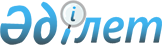 Қазақстан Республикасы Бас Прокурорының "Қылмыстық жолмен алынған ақшаны және (немесе) өзге мүлікті заңдастырумен (жылыстатумен) және терроризмді қаржыландырумен байланысты арнайы есепке алуды жүргізу туралы" 2015 жылғы 6 қаңтардағы № 6 бұйрығының және "Қазақстан Республикасы Бас Прокурорының құқықтық статистика және арнайы есепке алу саласындағы кейбір бұйрықтарына өзгерістер мен толықтыру енгізу туралы" Қазақстан Республикасы Бас Прокурорының міндетін атқарушының 2020 жылғы 2 шiлдедегі № 82 бұйрығымен бекітілген Қазақстан Республикасы Бас Прокурорының құқықтық статистика және арнайы есепке алу саласындағы өзгерістер мен толықтыру енгізілетін кейбір бұйрықтарының Тізбесінің 8-тармағының күшін жою туралыҚазақстан Республикасы Бас Прокурорының 2020 жылғы 4 желтоқсандағы № 148 бұйрығы. Қазақстан Республикасының Әділет министрлігінде 2020 жылғы 8 желтоқсанда № 21732 болып тіркелді
      "Құқықтық актілер туралы" 2016 жылғы 6 сәуірдегі Қазақстан Республикасы Заңының 50-бабының 2-тармағына сәйкес БҰЙЫРАМЫН:
      1. Мыналар:
      1) Қазақстан Республикасы Бас Прокурорының "Қылмыстық жолмен алынған ақшаны және (немесе) өзге мүлікті заңдастырумен (жылыстатумен) және терроризмді қаржыландырумен байланысты арнайы есепке алуды жүргізу туралы" 2015 жылғы 6 қаңтардағы № 6 бұйрығы (Нормативтік құқықтық актілердің мемлекеттік тіркеу тізілімінде № 10193 болып тіркелген, 2015 жылғы 27 ақпанда "Әділет" ақпараттық-құқықтық жүйесінде жарияланған);
      2) "Қазақстан Республикасы Бас Прокурорының құқықтық статистика және арнайы есепке алу саласындағы кейбір бұйрықтарына өзгерістер мен толықтыру енгізу туралы" Қазақстан Республикасы Бас Прокурорының міндетін атқарушының 2020 жылғы 2 шілдедегі № 82 бұйрығымен бекітілген Қазақстан Республикасы Бас Прокурорының құқықтық статистика және арнайы есепке алу саласындағы өзгерістер мен толықтыру енгізілетін кейбір бұйрықтарының Тізбесінің 8-тармағы (Нормативтік құқықтық актілердің мемлекеттік тіркеу тізілімінде № 20920 болып тіркелген, 2020 жылғы 8 шілдеде нормативтік құқықтық актілердің Эталондық бақылау банкінде жарияланған) күші жойылды деп танылсын.
      2. Қазақстан Республикасы Бас прокуратурасының Құқықтық статистика және арнайы есепке алу жөніндегі комитеті (бұдан әрі - Комитет) заңнамамен белгіленген тәртіппен: 
      1) осы бұйрықты Қазақстан Республикасының Әділет министрлігінде мемлекеттік тіркеуді;
      2) осы бұйрықты Қазақстан Республикасы Бас прокуратурасының интернет-ресурсына орналастыруды;
      3) осы бұйрықты құқықтық статистика және арнайы есепке алудың мүдделі субъектілеріне, сондай-ақ Комитеттің аумақтық органдарына мәлімет үшін жіберуді қамтамасыз етсін.
      3. Осы бұйрықтың орындалуын бақылау Комитет Төрағасына жүктелсін. 
      4. Осы бұйрық алғашқы ресми жарияланған күнінен кейін күнтізбелік он күн өткен соң қолданысқа енгізіледі.
					© 2012. Қазақстан Республикасы Әділет министрлігінің «Қазақстан Республикасының Заңнама және құқықтық ақпарат институты» ШЖҚ РМК
				
      Қазақстан Республикасының 
Бас Прокуроры 

Г. Нурдаулетов
